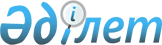 "Курчатов қаласының "Б" корпусы мемлекеттік әкімшілік қызметшілерінің қызметін жыл сайынғы бағалаудың әдістемесін бекіту туралы" 2015 жылғы 22 сәуірдегі № 128 әкімдік қаулысының күші жойылды деп тану туралыШығыс Қазақстан облысы Курчатов қаласының әкімдігінің 2016 жылғы 18 қаңтардағы № 340 қаулысы      РҚАО-ның ескертпесі.

      Құжаттың мәтінінде түпнұсқаның пунктуациясы мен орфографиясы сақталған.

      "Нормативтік құқықтық актілер туралы" Қазақстан Республикасының 1998 жылғы 24 наурыздағы Заңының 21-1 бабы 1 тармағының 2) тармақшасына сәйкес Курчатов қаласының әкімдігі ҚАУЛЫ ЕТЕДІ:

      "Курчатов қаласының "Б" корпусы мемлекеттік әкімшілік қызметшілерінің қызметін жыл сайынғы бағалаудың әдістемесін бекіту туралы" (Нормативтік құқықтық актілерді мемлекеттік тіркеу тізілімінде 2015 жылдың 21 мамырындағы 3954 нөмірімен тіркелген, "7 дней" газетінде 2015 жылғы 04 маусымдағы 23(1033) нөмірімен жарияланған) 2015 жылғы 22 сәуірдегі № 128 Курчатов қаласы әкімдігі қаулысының күші жойылды деп танылсын.


					© 2012. Қазақстан Республикасы Әділет министрлігінің «Қазақстан Республикасының Заңнама және құқықтық ақпарат институты» ШЖҚ РМК
				
      Қала әкімі 

Н. Нұрғалиев
